ООО"Строй-Мери"Тел.+7(981)-727-99-97                                             ПРАЙС-ЛИСТНаименованияКол-во шт. на поддонеКол-во шт. в кв.м. Размер в мм.Цена с НДСЦена с НДСНаименованияКол-во шт. на поддонеКол-во шт. в кв.м. Размер в мм.сераяцветная«Брусчатка»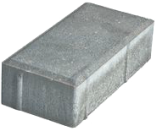 500шт50шт.200х100х60200х100х70200х100х80цена договорнаяцена договорная«Бордюр 15»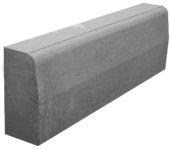 121000х30х15цена договорнаяцена договорная«Бордюр 8»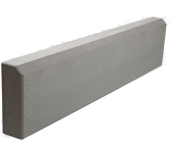 241000х20х8цена договорнаяцена договорнаяНаименованияКол-во шт. на поддонеКол-во шт. в кв.м. Размер в мм.Цена с НДСЦена с НДСНаименованияКол-во шт. на поддонеКол-во шт. в кв.м. Размер в мм.сераяцветная«Волна»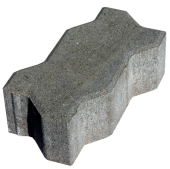 1040237х103х60цена договорнаяцена договорная«Катушка»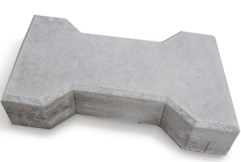 1040225х136х60цена договорнаяцена договорная«Английский булыжник»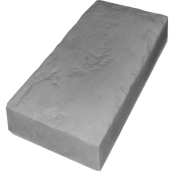 1032250х120х60цена договорнаяцена договорная«Соты»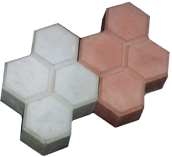 1038225х180х45цена договорнаяцена договорнаяГжелка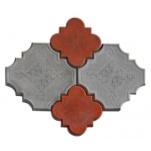 1012220х220х45298х298х45цена договорнаяцена договорная«Паутинка»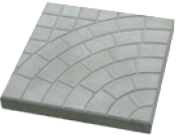 1086350х350х50400х400х50цена договорнаяцена договорная«Цветок»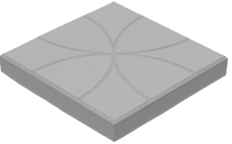 108350х350х450цена договорнаяцена договорная«8 кирпичей»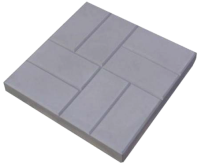 106400х400х50цена договорнаяцена договорная«12 кирпичей»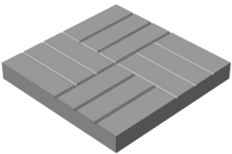 104500х500х60цена договорнаяцена договорная«Тучка»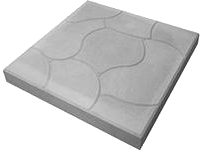 1011300х300х30цена договорнаяцена договорная«Паркет»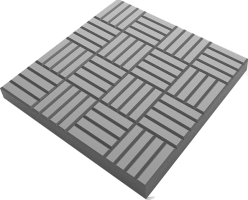 1011300х300х30цена договорнаяцена договорная«Сетка»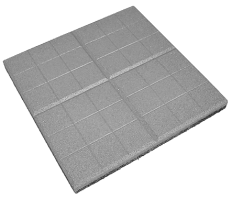 108350х350х50цена договорнаяцена договорнаяОблицовочная плитка270х330х10270х130х10цена договорнаяцена договорнаяВодосток500х210х60500х160х60цена договорнаяцена договорнаяБордюр садовый500х210х70500х210х40цена договорнаяцена договорная